ПРОТОКОЛ № 08-ЗС Заседания Совета Региональной общественной спортивной организации «Федерация танцевального спорта Тверской области» (далее Совет).Дата проведения: 25 июля 2022 г.В заочном заседании Совета РОСО «ФТСТО» принимает участие  пять членов  Совета (Орлова Марина Юрьевна; Гуреев Евгений Валерьевич; Лопаткин Дмитрий Владимирович; Томашевская Анастасия Евгеньевна; Цветкова Кристина Евгеньевна). 1-й вопрос повестки дня :  утверждение кандидатуры председателя исекретаря заседания Совета РОСО «ФТСТО».Решили: утвердить председателем заседания Совета РОСО «ФТСТО»  Орлову Марину Юрьевну, секретарём заседания Совета РОСО «ФТСТО»  Лопаткина Дмитрия Владимировича.Голосовали: «ЗА» единогласно.Решение принято.2-й вопрос повестки дня :  Согласование изменений календарного плана на второе полугодие 2022 года.Решили: 1. Утвердить изменение  дат и порядка проведения следующих соревнований 30 октября – «Кубок города Твери» 20 ноября – «Осенний кубок Верхневолжья», Первенство Тверской области, Кубок КСШОР N1 по массовому спорту. 18 декабря- «В гостях у Деда Мороза». Голосовали: «ЗА» единогласно.Решение принято.3-й вопрос повестки дня :  Согласование даты общего собрания членов РОСО «ФТСТО».Решили:  согласовать дату общего собрания членов РОСО «ФТСТО» 13 сентября 2022 года, время начала: 10:00. Голосовали «ЗА» единогласно. Решение принято. 4-й вопрос повестки дня :  Согласование и утверждение Календарного плана физкультурных мероприятий и спортивных мероприятий РОСО «ФТСТО» по виду «танцевальный спорт» на 2023 год.Решили:  согласовать и утвердить следующий график официальных соревнований РОСО «ФТСТО» по танцевальному спорту.11-12 февраля 	  «Зимний Кубок «Верхневолжья», Чемпионат и Первенство Тверской области. 05 марта 		«Кубок Афанасия Никитина», Первенство КСШОР № 1 23 апреля 		«Престиж 2023» 21 мая 		«Маленькая страна» 29 октября 		«Кубок города Твери» и «Кубок КСШОР № 1» 26 ноября 		«Осенний Кубок Верхневолжья» , «Кубок КСШОР № 1»18 декабря 		«В гостях у Деда Мороза» Голосовали: «ЗА» единогласно.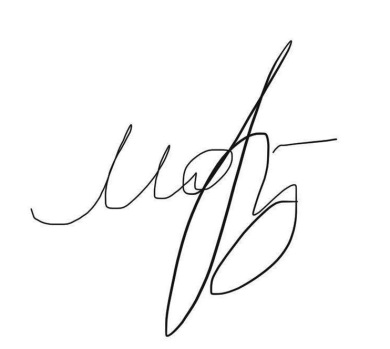 Решение принято.Председательствующий 							М. Ю. Орлова_______________подпись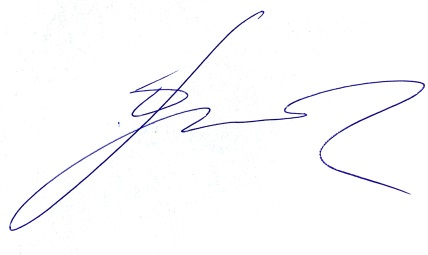 Секретарь 								 Д. В. Лопаткин_______________подпись